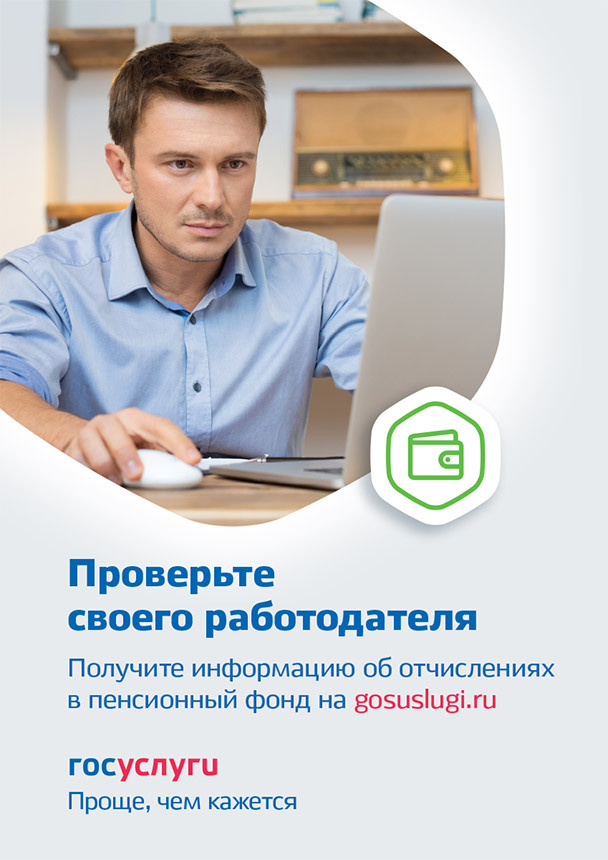 На портале госуслуг можно проверить пенсионный счетРаботодатель каждый месяц перечисляет 22% от вашего оклада на пенсионный счет — из этих денег формируется ваша будущая пенсия. Проверить, сколько уже накопилось на счете, полезно в двух случаях:Если хотите проверить работодателя. Некоторые предприниматели нарушают закон и не отчисляют деньги в Пенсионный фонд. Они на этом экономят, а их работники рискуют остаться без пенсии. Если у вас отличные отношения с работодателям и вы ему доверяете — здорово. Но все же лучше хотя бы раз в три месяца проверять, все ли хорошо с пенсионными отчислениями. Как минимум — на случай, если в расчеты бухгалтерии закралась ошибка.Если хотите получить в банке кредит на более выгодных условиях. Прежде чем выдать кредит, банки выясняют, сколько вы зарабатываете. Подтвердить свой доход можно и справкой с работы, но выписке из пенсионного счета банки доверяют больше. Это официальный документ, заверенный электронной подписью Пенсионного фонда.Как проверить пенсионный счет:Необходимо иметь учетную запись на портале госуслуг Зайдите на сайт gosuslugi.ru, выберите «Проверку пенсионного счета» — и сразу увидите всю информацию. Если нужно, сможете сохранить выписку или переслать на почту банка.Проверка пенсионного счета — это норма финансовой гигиены.